Last VersionPAR approved: 12/2016Draft 1.0: 07/2019Draft 2.0: 10/2019Letter ballot: 07/2018 – 07/2019WG approval: 10/2019Sponsor ballot: 10/2019 – 07/2020Sponsor approval: 08/2020RevCom approval: 11/2020New ProposePAR approved: 12/2016Working Group 1st Letter Ballot: 06/2019 (20 days)
- Before July meetingWorking Group 2nd Letter Ballot: 09/2019 (20 days)
- Before October meetingOpen Sponsor Ballot Invitation: 10/2019 (30 days)Start Sponsor Ballot: 11/2019 (30 days)Start Recirculation 1st Ballot: 02/2020 (10 days)Start Recirculation 2nd Ballot: 05/2020 (10 days)Submit to RevCom: 07/2020Publishing: 01/2021Z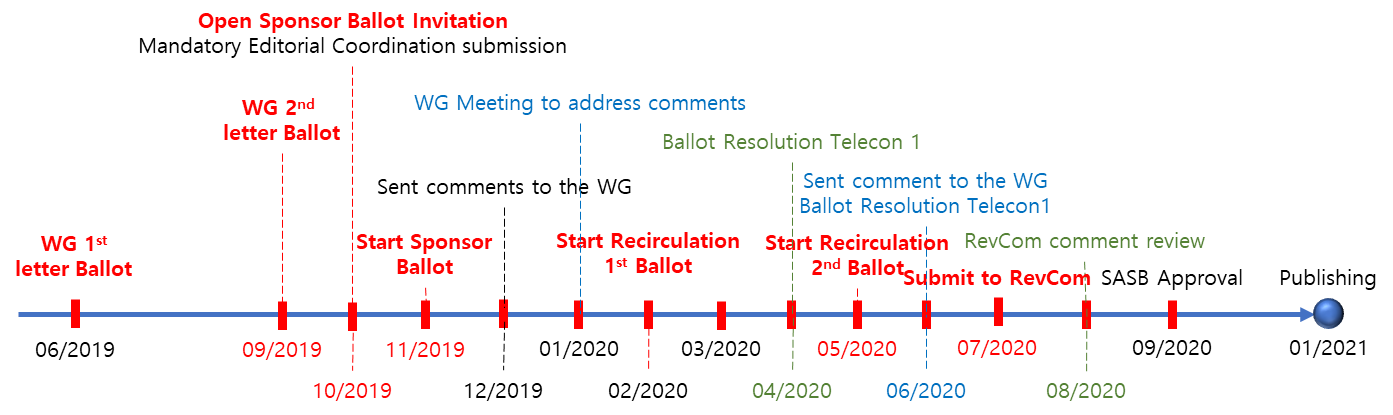 (Figure 1) Development TimelineProjectHMD based 3D Content Motion Sickness Reducing Technology<http://sites.ieee.org/sagroups-3079/ >>TitleP 3079 development TimelineDCN3079-17-0000-00-0000Date SubmittedOctober 23, 2017Source(s)Sangkwon Peter Jeong ceo@joyfun.kr (JoyFun Inc.,)Dongil Dillon Seo dillon@volercreative.com (VoleRCreative)GookHwan Lee ghlee@joyfun.kr (JoyFun Inc.,)Re:Session #03, Beijing, ChinaAbstractWe are going to set a schedule for developing the IEEE P3079 standards.PurposeWe want to determine the schedule for developing the IEEE 3079 standards.NoticeThis document has been prepared to assist the IEEE 3079 Working Group. It is offered as a basis for discussion and is not binding on the contributing individual(s) or organization(s). The material in this document is subject to change in form and content after further study. The contributor(s) reserve(s) the right to add, amend or withdraw material contained herein.ReleaseThe contributor grants a free, irrevocable license to the IEEE to incorporate material contained in this contribution, and any modifications thereof, in the creation of an IEEE Standards publication; to copyright in the IEEE’s name any IEEE Standards publication even though it may include portions of this contribution; and at the IEEE’s sole discretion to permit others to reproduce in whole or in part the resulting IEEE Standards publication. The contributor also acknowledges and accepts that IEEE 3079 may make this contribution public.Patent PolicyThe contributor is familiar with IEEE patent policy, as stated in Section 6 of the IEEE-SA Standards Board bylaws <http://standards.ieee.org/guides/bylaws/sect6-7.html#6> and in Understanding Patent Issues During IEEE Standards Development http://standards.ieee.org/board/pat/faq.pdf